SPEAKER SUBMISSION FORM  Please complete this form for each speaker. All speakers must have a presentation title and abstract that is specific to his/her presentation and not a duplication of the session title. Please note that submissions will be evaluated for an oral OR poster presetation.  Committee will determine presentation method.  All Affiliate presentations will be virtual with the exception of the presentation from the Colorado Affilaite Session.By signing this form, I acknowledge that I have: (1) read APHA Conflict of Interest Policy; the Continuing Education Content Integrity Standard; and, the Commercial and Sponsorship Support Standards, (2) confirm the above information is true and (3) agree to comply with the above. Use the information below to complete Section IIILearning Outcomes – There must be one measurable learning outcome. Learning outcomes must be written from the learner’s perspective. What will the learner be able to do after hearing your presentation? Define what? Describe what? List what? This objective must have only one action verb provided by APHA. Begin each sentence with one of these objective verbs (Define, List, Describe, Discuss, Explain, Identify, Demonstrate, Differentiate, Compare, Design, Formulate, Evaluate, Assess, Name, Analyze). Do not use the terms learn or understand—they are not measureable. Learning Areas/Gaps in knowledge, skill or practice - All continuing education learning content must be of sound science, evidence-based practice and serve to maintain, develop or increase the knowledge, skills and competence of the health professional. Learning content should be evidence-based if available.  What gap(s) does your presentation address?  Gaps below are based on core public health competencies for public health professionals, nursing, medicine, and health education.  Choose from the list below (source: NBPHE, ANCC, ACCME and NCHEC)Basic medical science applied in public health Biostatistics, economics Chronic disease management and prevention Clinical medicine applied in public health Communication and informatics Conduct evaluation related to programs, research, and other areas of practiceDiversity and culture Environmental health sciences Epidemiology Ethics, professional and legal requirements Implementation of health education strategies, interventions and programs Occupational health and safetyOther professions or practice related to public health Planning of health education strategies, interventions, and programs Program planning Protection of the public in relation to communicable diseases including prevention or control Provision of health care to the public Public health administration or related administration Public health biology Public health or related education Public health or related laws, regulations, standards, or guidelines Public health or related nursing Public health or related organizational policy, standards, or other guidelines Public health or related public policy Public health or related research Social and behavioral sciences Systems thinking models (conceptual and theoretical models), applications related to public healthOther (explain)___________________Health Indicators - In an effort to assist the Executive Board as they monitor the Association's mission to create the healthiest nation in one generation, we ask that you note which of the following leading health indicators your proposed abstract addresses. (Please choose a maximum of three).Access to CareAccess to community-based resources (e.g., support of community living, opportunities for recreational and leisure-time activities)Access to economic opportunitiesAccess to educational opportunitiesAccess to job opportunitiesAccess to resources for daily needs (e.g., safe housing, local food markets)Educational Achievement (e.g., quality of education)EqualityEquityGender equalityHousing (e.g., residential segregation, quality of housing)Human RightsJustice (e.g., criminal and civil systems, environmental and voting)Place matters/geographic location (e.g. Exposure to crime, violence, social disorder, zip code counts, infrastructure (physical), broadband)Public SafetySocial determinants of healthSocial norms and attitudes (e.g. discrimination, racism, and distrust of government)Social support (e.g. family, friends, community connectivity)Socioeconomic conditions (e.g., Exposure to concentrated poverty and the stressful conditions that accompany it)Transportation optionsAPHA 2021 Annual Meeting & ExpoOctober 24 – 27 | Denver and OnlineAFFILIATE Forms Due: June 15, 2020Return by email to: jessica.boyer@temple.edu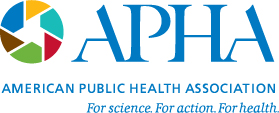 Personal InformationPersonal InformationPersonal InformationPersonal InformationPresenter Name:Credentials:Workplace/Organization:Title/Position:Address:City, State & Zip:Country:Email:Phone:Bio Data and Conflict of Interest (COI) Disclosure-Resolution (75 words maximum):Please read the  before filling out this form.  I am qualified to give this presentation on this material because:    Required Disclosure:  During the past 12 months have you, or your spouse or partner had a financial, professional or personal relationship that might potentially bias and/or impact content of the educational activity/session?      Yes           No Resolution:  By signing this form, I agree when presenting or moderating this session, not to promote the sale of goods or services, or insert bias and to protect the integrity of the content according to the APHA Conflict of Interest Policy; the Continuing Education Content Integrity Standard; and, the Commercial and Sponsorship Support Standards. Presentation Information –  View the instructions and regulations beginning on page 2Presentation Information –  View the instructions and regulations beginning on page 2To qualify for continuing education credits, each presenter must have a title and overview associated with their presentation. This information must differ from the session title and description.To qualify for continuing education credits, each presenter must have a title and overview associated with their presentation. This information must differ from the session title and description.Presentation Title: Limit title to 15 wordsPresentation Overview: Describe your presentation in 2-3 sentences.  It must be objective, free from bias and promotion, and not include the names of commercial entities, products or services.  Using generic names of drugs and devices is allowable.    Learning Outcome: See instructions below. Learning Gaps: See instructions below.  Health Indicators: See instructions below.  Electronic/Typed signatureDateConflict of Interest (COI) Disclosure - ResolutionA CE worthy educational activity/session must be developed and presented with independence, objectivity and scientific rigor, free from promotion of specific goods or services, or bias. A Conflict of Interest (COI) is present if any relationship of a financial, professional, or personal nature exists that would potentially bias the planner, program reviewer presenter, speaker, discussant, respondent, faculty because they may have an impact on the content of an educational activity.Such a relationship may be:with a commercial entity, or entity controlled/owned by an entity that produces, markets, re-sells, or distributes healthcare goods or services that are consumed by, or used on, patients/clients. Pharmaceutical or biomedical device entities whose goods or services are related to therapeutic areas are such commercial entities.A salary; consulting fee; honoraria; ownership interest except diversified mutual funds; private research or program contracts or grants; publications; royalties; membership on advisory or top level boards or panels that give remuneration.  Exempt entities that are not considered commercial entities for CE purposes are non-profits, governments, and non-healthcare related companies. To award CE credits, a COI must be identified, disclosed and resolved before presentation.   Each presenter, speaker, discussant, respondent, faculty must agree not to promote the sale of goods or services, or insert bias when presenting or moderating a session. 